“齐鲁国际讲堂·酿酒葡萄精细化种植及葡萄酒酿造技术创新国际学术论坛”暨《 酿酒葡萄精细化种植暨特色葡萄酒酿造技术高级研修班 》通知（第一轮）各有关单位、各位代表：根据山东省科技厅《关于下达 2019 年外国专家系列专题讲座项目资助计划的通知》（鲁科字〔2019〕45 号）和山东省科协《2019年度山东科学大讲堂的通知》（鲁科协办发〔2019〕9 号）要求，定于2019年9月21-22日在山东烟台市举办“齐鲁国际讲堂·酿酒葡萄精细化种植及葡萄酒酿造技术创新国际学术论坛”暨《 酿酒葡萄精细化种植暨特色葡萄酒酿造技术 》高级研修班。本次论坛（研修班）邀请法国、意大利、澳大利亚和西北农林科技大学葡萄酒学院、宁夏大学葡萄酒学院等知名专家学者进行专题研讨和学术交流，诚邀葡萄与葡萄酒相关的科研院所，葡萄酒企业相关技术人员、葡萄种植农户、葡萄酒爱好者及学生团体参加。本次论坛（研修班）由山东省科技厅主办、鲁东大学承办。鲁东大学是一所省属公办高校，位于美丽的海滨城市烟台市芝罘区，与我国葡萄酒龙头企业张裕集团有限公司为邻。其葡萄与葡萄酒工程专业在2017、2018年校友会高校专业排名中连续两年位居山东省第一，全国第三。毕业生广泛发布在张裕、长城、威龙等知名葡萄酒企业，受到用人单位的广泛好评。论坛（研修班）时间和地点1. 研修时间：2019年9月21-22日,20日报到，共计3天。2. 报到地点：山东省烟台市芝罘区红旗中路186号鲁东大学接待服务中心（鲁东大学北校区）3.研修地点：鲁东大学生命科学学院（葡萄酒学院）联系电话：0535-6685003论坛（研修班）主题内容1.葡萄基因改良研究进展2.葡萄果实发育与成熟控制3.葡萄种质资源挖掘及育种工程4.葡萄成熟度的快速检测技术5.葡萄防寒栽培技术6.酿酒微生物资源开发与利用7.中国葡萄酒的现状与发展方向8.葡萄成分及酿酒技术对葡萄酒品质的影响9.消费者的感官认识与葡萄酒市场推广论坛（研修班）形式主题报告、专题研讨、企业交流论坛（研修班）专家简介（1）Attilio Scienza：意大利米兰大学教授，米兰大学农业科学系植物生物学博士学位委员会成员，意大利农学家学会通讯员，世界葡萄栽培和葡萄酒领域知名顾问。（2）Alain Deloire：法国兰斯大学教授，主要从事葡萄栽培生理生态基础理论和生产技术研究，在世界葡萄栽培领域享有很高威望。（3）Krista Mary Sumby：博士后，在澳大利亚阿德莱德大学ARC创新葡萄酒生产培训中心主要从事酿酒微生物学的相关研究。（4）房玉林：西北农林科技大学葡萄酒学院院长、教授、博士生导师。2016年获国家科技进步二等奖，2009年获陕西省科学技术一等奖。（5）王振平：宁夏大学葡萄酒学院教授，博士，硕士生导师。主持各类科研项目20余项，其中主持国家自然基金4项，发表学术论文120余篇。 （6）Antonio Giovanni Tirelli：意大利米兰大学副教授，意大利科学技术协会会员，意大利工会科学委员会成员，曾在世界上知名葡萄与葡萄酒研究机构如斯坦林布什大学、德国盖森海姆大学进行合作研究，发表论文28篇。（7）Monica Laureati：意大利木兰大学副教授,《食品质量与偏好》杂志编委会成员，主要从事葡萄酒感官质量与消费科学相关研究，曾获得意大利农业科学协会最佳博士论文奖。（8）Riccardo Guidetti：意大利米兰副教授，主要从事可见光和近红外光谱结合葡萄检疫、葡萄成熟度监测方面的研究。（9）Gabriella De Lorenzis：意大利米兰大学博士后，主要从事葡萄遗传多样性与品质选育研究。论坛（研修班）日程安排注意事项1.请在8月23日前填写回执并发回xieweihai1973@126.com，联系电话：0535-6685003，手机：15589537077，联系人：解卫海。2.会议统一安排食宿，费用自理。如果需要单住，请特别注明。3.需要在9月22日与外国专家一起去企业参观并进行技术交流的学员，请在回执中注明。4.本次会议，接受企业、行业协会或个人赞助协办，具体事宜请在回执中注明赞助协办方式或在8月23日前电话联系。               山东省科学技术厅山东省科学技术协会               鲁东大学生命科学学院（葡萄酒学院）                      2019年7月17日附件1：“齐鲁国际讲堂·酿酒葡萄精细化种植及葡萄酒酿造技术创新国际学术论坛”暨《 酿酒葡萄精细化种植暨特色葡萄酒酿造技术 》高级研修班   回       执交通提醒：本次培训在鲁东大学主校区（山东省烟台市芝罘区红旗中路186号）举办，可通过以下交通工具到达：飞机：机场大巴到烟台汽车总站（21元），汽车总站乘41或70路公交车（1元）。火车或高铁：烟台火车站乘3路公交车（1元），从烟台南站乘76路（1.5元）换46路公交车（1元），到鲁东大学东南门站下车。轮船：烟台救捞局客运站乘11路（1元）在渤海轮渡客运站换70路公交车（1元），到鲁东大学站（北区东门）下车。出租车：烟台火车站到鲁东大学约13元，烟台汽车总站大约12元，码头大约16元，烟台南站大约40元，飞机场大约110元。自驾：请注意安全。附件2：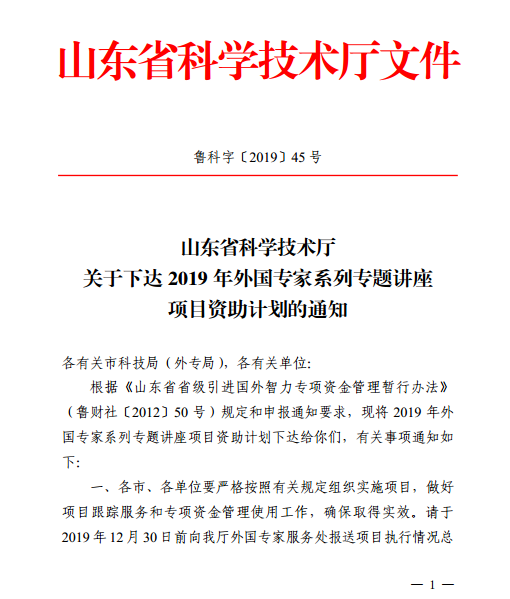 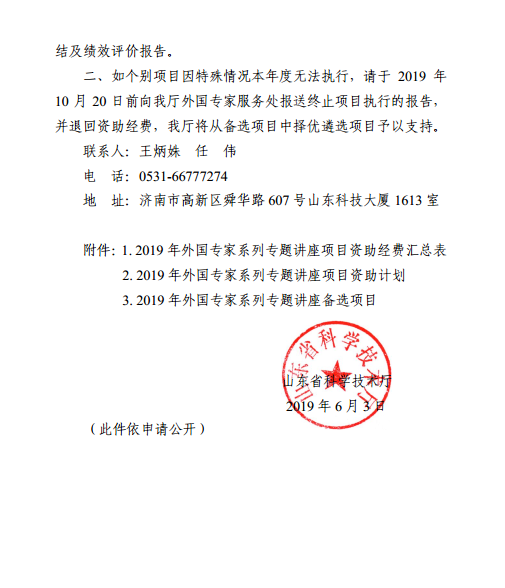 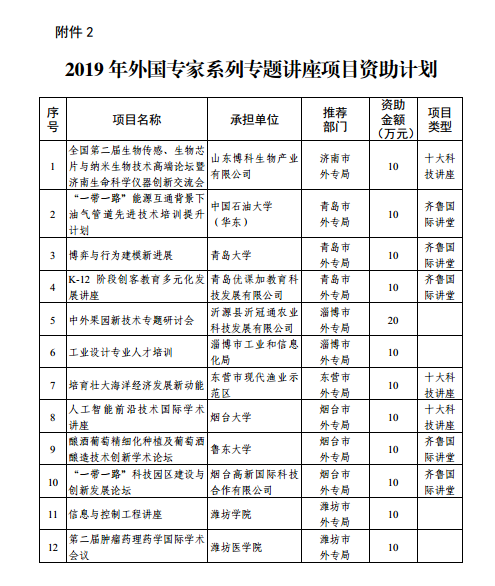 时间时间时间内容9月20日 9月20日 08:00-22:00 报到9月21日上午08:30-09:10 开幕式、9月21日上午09:10-09:30集体合影、茶歇9月21日上午09:40-10:20 Attilio Scienza：葡萄基因改良研究进展9月21日上午10:20-11:00Alain Deloire：葡萄果实成熟控制9月21日上午11:00-11:20房玉林：中国葡萄酒的现状与发展方向9月21日上午11:20-12:00Antonio Giovanni Tirelli：葡萄成分及酿酒技术对酒质的影响中午中午12:00-14:00 午餐9月21日下午14:00-14:40Krista Mary Sumby：酿酒微生物资源开发与利用9月21日下午14:40-15:00王振平：整形方式对蛇龙珠葡萄花色苷合成的影响9月21日下午15:00-15:40Monica Laureati：消费者的感官认识与葡萄酒市场推广9月21日下午15:40-16:00茶歇9月21日下午16:00-16:40Riccardo Guidetti：葡萄成熟度的快速检测技术9月21日下午16:40-17:20Gabriella De Lorenzis：葡萄种质资源利用与遗传育种7月22日7月22日全天企业技术交流 、项目合作（烟威地区3-5家葡萄酒企业）7月23日7月23日早餐后离会姓名性别单位职称/职务电话Email是否企业技术交流合住/单间